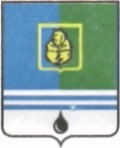 РЕШЕНИЕДУМЫ ГОРОДА КОГАЛЫМАХанты-Мансийского автономного округа - ЮгрыОт «___»_______________20___г.                                                   №_______ О награждении В соответствии с решением Думы города Когалыма от 23.09.2014               №456-ГД «Об утверждении Положения о наградах и почетных званиях города Когалыма», рассмотрев представленное ходатайство, за многолетний добросовестный труд, высокое профессиональное мастерство, достигнутые успехи в работе и в связи с 30-летним юбилеем бюджетного учреждения профессионального образования Ханты-Мансийского автономного округа - Югры  «Когалымский политехнический колледж», Дума города Когалыма РЕШИЛА:Наградить Почетной грамотой Думы города Когалыма Иванову Наталью Сергеевну, преподавателя бюджетного учреждения профессионального образования Ханты-Мансийского автономного округа - Югры  «Когалымский политехнический колледж».Произвести выплату единовременного денежного поощрения в размере 5747 (пять тысяч семьсот сорок семь) рублей награжденному Почетной грамотой Думы города Когалыма с удержанием налога согласно действующему законодательству Российской Федерации.Финансирование расходов, связанных с реализацией настоящего решения, произвести за счет средств бюджета города Когалыма в пределах сметы расходов на содержание Думы города Когалыма, утверждённой на 2019 год.Опубликовать настоящее решение в газете «Когалымский вестник».Председатель Думы города Когалыма                                                       А.Ю.Говорищевапроект вносится Думой города Когалыма